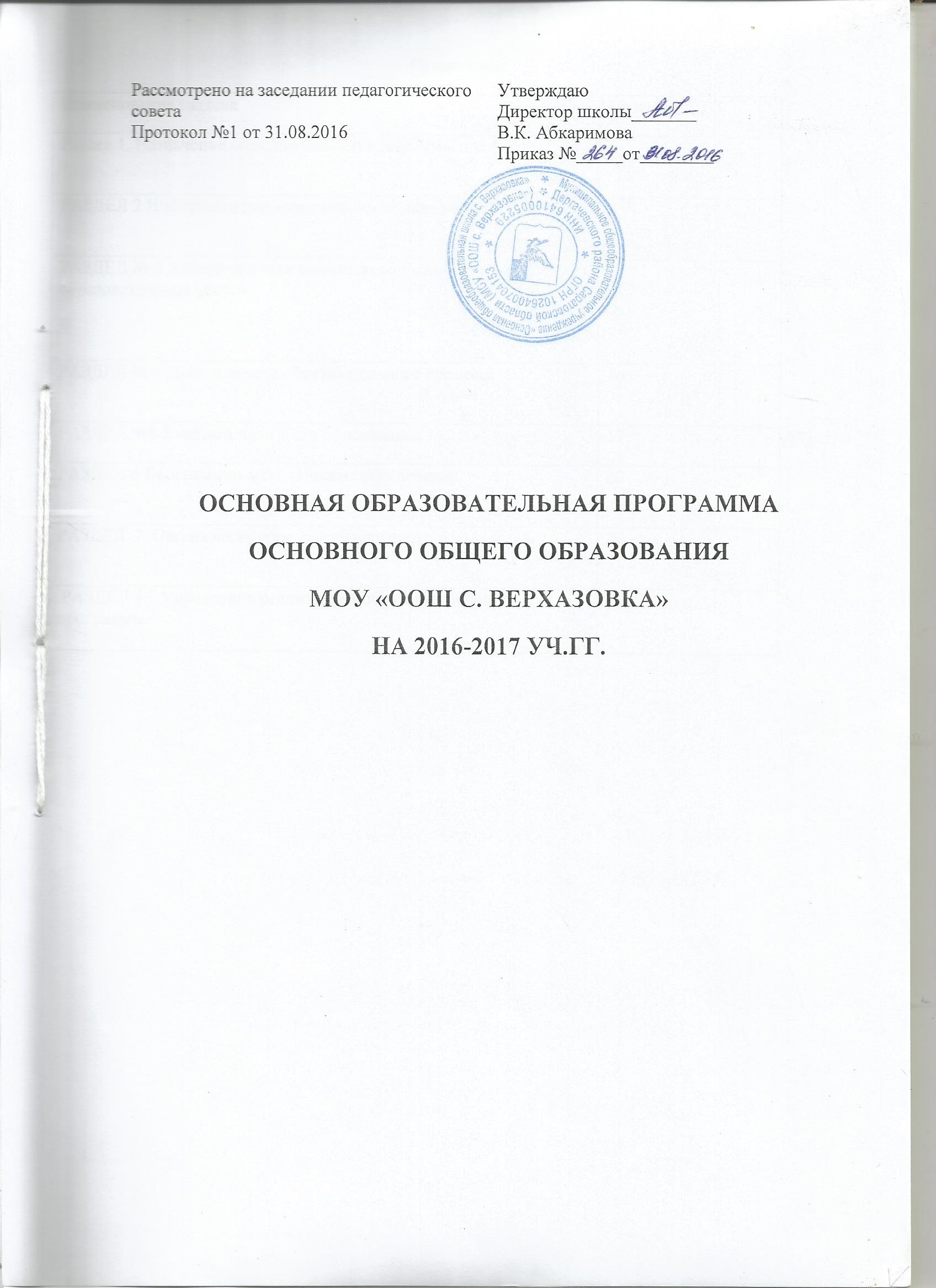 ОглавлениеРаздел 1. Назначение образовательной программы школыОбразовательная программа МОУ «ООШ с. Верхазовка» - это нормативный документ, определяющий приоритетные ценности и цели, особенности содержания организации, учебно-методического обеспечения образовательного процесса.  ООП ООО предназначена для обучающихся 8-9 классов. Назначение образовательной программы в том, чтобы создать такую психологически комфортную образовательную среду, где высокое качество образования сочетается с учетом возможностей каждого школьника, где обеспечиваются условия для раскрытия способностей каждого обучающегося. Образовательная программа – это образовательный маршрут, при прохождении которого школа должна выйти на желаемый уровень образования в соответствии с государственными стандартами и гарантированными программами. Образовательная программа призвана обеспечить такую модель образовательного учреждения, которая: • Максимально бы отвечала своеобразию и условиям жизни в регионе. • Обеспечила бы гибкое удовлетворение образовательных запросов и потребность обучающихся и их родителей (законных представителей) • Обеспечила бы высокий уровень как базового, так и профильного образования • Создавала бы условия для развития личности обучающегося, самостоятельного осознанного выбора профиля обучения и сознательного выбора дальнейшего жизненного пути. Образовательная программа разработана администрацией школы и ее педагогическим коллективом в соответствии со следующими документами:  Конвенция о правах ребенка;  Конституция Российской Федерации;  Федеральный закон «Об образовании в Российской Федерации;  Федеральный закон Российской Федерации от 8 мая 2010 г. N 83-ФЗ «О внесении изменений в отдельные законодательные акты Российской Федерации в связи с совершенствованием правового положения государственных (муниципальных) учреждений»; Приказ министерства образования Саратовской области от 06.12.2004 г. № 1089 «Об утверждении регионального базисного учебного плана и примерных учебных планов для образовательных учреждений Саратовской области, реализующих программы общего образования» с изменениями (утверждены приказами министерства образования Саратовской области от 27.04.2011 г. № 1206, от 06.04.2012 г. № 1139);  Приказ Министерства образования Российской Федерации «Об утверждении федерального компонента государственных стандартов начального, общего и среднего (полного) общего образования» от 05 марта 2004 года № 1089;  Приказ Министерства образования Российской Федерации «Об утверждении обязательного минимума содержания среднего (полного) общего образования» от 30 июня 1999 года № 56;  Приказ Министерства образования и науки Российской Федерации от 30 августа 2010 года № 889 «О внесении изменений в федеральный базисный учебный план 4 и примерные учебные планы для образовательных учреждений Российской Федерации, реализующих программы общего образования», утвержденный приказом Министерства образования Российской Федерации от 9 марта 2004 года № 1312 «Об утверждении федерального базисного учебного плана и примерных учебных планов для образовательных учреждений Российский Федерации, реализующих программы общего образования».  Стратегия социально-экономического развития России до 2020 года;  Национальная образовательная стратегия «Наша новая школа» (Послание Президента Федеральному Собранию Российской Федерации 5 ноября 2008 г.);  Концепция духовно-нравственного развития и воспитания личности гражданина России;  Федеральная целевая программа развития образования на 2012/2015 г.;  СанПиН 2.4.2.2821-10 «Санитарно-эпидемиологические требования к условиям и организации обучения в общеобразовательных учреждениях»;  Документы региональных органов управления образованием;  Устав МОУ «ООШ с. Верхазовка»;  Локальные акты МОУ «ООШ с. Верхазовка».РАЗДЕЛ 2Информационно-аналитические данные о МОУ ООШ с. Верхазовка	Школа работает по базисному учебному плану 2004 г.   Образовательная программа МОУ ООШ с. Верхазовка на 2016-2017 учебный год  разработана в преемственности с программой  2015–2016 учебного года, с учетом федеральных  учебных планов для общеобразовательных учебных учреждений Российской Федерации, введенных приказом Министерства образования  РФ от 09.03.2004г. № 1312 «Об утверждении федерального базисного учебного плана и примерных учебных планов учреждений РФ», приказа Министерства образования  и науки РФ №889 от 30 августа 2010 года «О внесении изменений в федеральный базисный учебный план и примерные учебные планы для общеобразовательных учреждений РФ, реализующих программы общего образования» и в соответствии с действующими санитарными правилами СанПиН 2.4.2.2821-10.   Содержание и структура учебного плана определяются требованиями регионального базисного учебного плана для общеобразовательных учреждений, реализующих  программы общего образования, государственных образовательных стандартов, целями   образовательного учреждения согласно Устава МОУ ООШ с.Верхазовка, а также задачами деятельности МОУ ООШ с.Верхазовка на 2016-2017 учебный год,  сформулированными в годовом Плане работы ОУ.     С целью удовлетворения разнообразных запросов школьников вариативная часть учебного плана включает в себя элективные курсы в 9 классе в рамках реализации предпрофильной подготовки. Отмечается сквозной курс изучения дисциплин,  введены предметы школьного и регионального компонентов. Обучение ведется по  соответствующим Федеральному  перечню учебникам на 2016–2017 учебный год и учебно-методическим комплексам.      Материально-техническое обеспечение образовательного процесса. Обеспеченность учебными площадями   Обеспеченность учебного процесса компьютерной техникойТрадициями школы являются:• уважение к личности ученика и педагога;• создание условий для развития каждого учащегося с учетом его индивидуальных образовательных возможностей;• признание любых позитивных изменений в процессе и результатах деятельности в качестве достижений ученика;• сохранение и передача педагогического опыта;• ориентация на использование передовых педагогических технологий в сочетании с эффективными традиционными методами обучения;                               Общие положения	 МОУ ООШ с. Верхазовка Дергачёвского района Саратовской области является образовательным учреждением, ориентированным на работу со смешанным контингентом учащихся (с различными способностями), но, примерно, одного социального состава. Такая относительная социальная однородность обеспечивается внешними факторами, связанными с социальными особенностями села.	Образовательная программа школы строится на основе:-важнейших положений Конвенции о правах ребенка;Школа в своей деятельности руководствуется принципами гуманизма и демократии, приоритетом общечеловеческих ценностей, общедоступности образования, учетом профессионального определения самого ребенка и его семьи.Педагогический коллектив ведет поиск, направленный на:-   внедрение ФГОС;- апробацию на практике эффективных современных образовательных технологий.МОУ «ООШ с. Верхазовка» ведет свою деятельность на основе лицензии. В соответствии с лицензией, в школе реализуются следующие ступени образования:Как отдельное образовательное учреждение, школа входит в более широкие образовательные системы, являясь частью муниципального, регионального и федерального образовательного пространства. Учреждение осуществляет образовательный процесс в соответствии с уровнем общеобразовательных программ трёх ступеней образования: I ступень – начальное общее образование (нормативный срок освоения 4 года).  Начальное общее образование направлено на формирование личности обучающегося, развитие его индивидуальных способностей, положительной мотивации и умений в учебной деятельности (овладение чтением, письмом, счетом, основными навыками учебной деятельности, элементами теоретического мышления, простейшими навыками самоконтроля, культуры поведения и речи, основами личной гигиены и здорового образа жизни). II ступень – основное общее образование (нормативный срок освоения 5 лет). Основное общее образование направлено на становление и формирование личности обучающегося (формирование нравственных убеждений, эстетического вкуса и здорового образа жизни, высокой культуры межличностного и межэтнического общения, овладение основами наук, государственным языком Российской Федерации, навыками умственного и физического труда, развитие склонностей, интересов, способностей к социальному самоопределению). На ступени основного общего образования для учащихся 9 классов организовывается предпрофильная подготовка. Регламентация деятельности по предпрофильной подготовке обучающихся осуществляется в соответствии с локальными нормативными актами образовательного учреждения, являющимся неотъемлемой частью Устава МОУ «ООШ с. Верхазовка».Организация образовательного процесса в МОУ «ООШ с. Верхазовка» осуществляется в соответствии с образовательными программами, разрабатываемыми и реализуемыми Учреждением самостоятельно на основе федеральных государственных образовательных стандартов и примерных образовательных учебных программ, курсов, дисциплин и регламентируется учебными планами, календарным учебным графиком и расписанием занятий, разрабатываемыми Учреждением самостоятельно. В 2016-2017 уч. г. в школе обучается 14 человек, функционируют 7 классов из них: начальное звено – 7человек, среднее звено – 7 человек.Важнейшим компонентом в совокупности организационно-педагогических условий является педагогический коллектив, его профессиональная характеристика, наличие в нем ярких индивидуальностей, сочетание опыта и молодого творческого поиска. Педагогический коллектив, обеспечивающий образование и воспитание обучающихся состоит из 12 педагогов.Информация  о прохождении курсовой подготовки и методической работепедагогов  МОУ СОШ с.Верхазовка  в 2015-2016гг.Участие педагогов в профессиональных конкурсахОбщие сведения об обучающихсяУспеваемость и качество знаний по классамАнализ государственной итоговой аттестацииРезультаты по математикеРезультаты по русскому языкуРезультаты по биологииРезультаты по химииАнализ результатов показывает, что качество знаний по предмету «химия» снизился по сравнению с предыдущим учебным годом. Соответствие оценок составляет всего лишь 25%, кроме того, один обучающийся не одолел минимального порога по данному предмету. Из этого нужно сделать вывод, что учителю следует объективно подходить к оцениванию, усилить работу по подготовке к ОГЭ.Анализ воспитательной работы показывает, что она осуществляется в соответствии с предъявляемыми современными требованиями: научностью, личностно- ориентированным подходом и ведется методически грамотно. Концепция воспитательной системы МОУ «ООШ с. Верхазовка» выстраивается с ориентацией на модель выпускника как гражданина – патриота, образованного человека, личность свободную, культурную, гуманную, способную к саморазвитию. Такой системный подход позволяет сделать педагогический процесс более целесообразным, управляемым и, самое главное, эффективным. Основой воспитательной работы являлась социализация детей и подростков, повышения уровня воспитанности обучающихся на основе духовно-нравственного воспитания. Качество воспитания необходимо оценивать не по количеству проведённых мероприятий, а по качеству отношений между детьми и взрослыми. Цель воспитательной работы – воспитание свободного гражданина с развитыми интеллектуальными способностями, творческим отношением к миру, чувством личной ответственности, твёрдой моралью, способного к преобразовательной продуктивной деятельности, ориентированного на сохранение ценностей общечеловеческой и национальной культуры и саморазвитие. Основные задачи: • Формировать сознательное отношение к здоровому образу жизни. • Воспитывать гражданина, патриота. • Развивать творческую активность учащихся. • Совершенствовать работу школьного самоуправления. • Создавать условия для организации работы дополнительного образования. • Повышать профессиональное мастерство классных руководителей. • Совершенствовать работу с родителями. Воспитательная работа в школе в 2015-2016 учебном году проводилась по следующим направлениям: • духовно-нравственное; • спортивно-оздоровительное; • социальное; • общекультурное; • работа с родителями. Анализ организации внеурочной деятельности в ОУ в рамках внедрения ФГОС начального общего образования. Внеурочная деятельность в начальной школе позволяет решить ряд очень важных задач: • обеспечить благоприятную адаптацию ребенка в школе, • оптимизировать учебную нагрузку обучающихся, • улучшить условия для развития ребенка, • учесть возрастные и индивидуальные особенности младших школьников. Цель внеурочной деятельности МОУ «ООШ с. Верхазовка»: создание условий для проявления и развития ребенком своих интересов на основе свободного выбора, постижения духовно-нравственных ценностей и культурных традиций. Все виды внеурочной деятельности школы ориентированы на воспитательные результаты: игровая, познавательная, проблемно-ценностное общение, досугово- развлекательная, художественное творчество, трудовая, спортивно-оздоровительная. В работе педагогов используются следующие формы внеурочной деятельности младших школьников: классный час, проект, праздники, соревнования, конкурсы, экскурсии, концерты, встречи с интересными людьми, беседы, просмотр фильмов, творческие задания. Формы деятельности и содержание каждой программы выстроены таким образом, чтобы они обеспечивали устойчивое развитие воспитательных результатов, т.е. изначально ребенок приобретает знания, затем к ним вырабатывается положительное отношение, и только после этого ребенок может использовать приобретенные знания в личном опыте.В школе работает НОУ «Эврика»  Члены научного общества принимали участие в разных конкурсах:2016 год – год 80-летия Саратовской области. В честь этого события в школе были проведены различные мероприятия согласна плана. Учитель физкультуры Абдрашитов Р.Р. провекл легкоатлетический кросс. Библиотекарь Муракаева Л.С. организовала выставку книг на заданную тематики и совместно с учителем Фетхуллиной Ф.Ф. провела конкурс чтецов. К году кино классный руководитель 9 класса Абдрашитова И.А. провела открытый классный час «История российского кино». Учитель физики Муракаев М.Я провел месячник в честь 55 летия полета первого человека в космос. Кроме того, Абдрашитова И.А. провела классный час с использованием материалов сайта «Роскосмос» «Как это было», рассказывающий о подготовке космонавтов к полетам, о снаряжении для полетов и т.д. Учитель начальных классов Гафурова А.Ш. провела праздник Букваря.РАЗДЕЛ № 3Характеристика социального заказа на образовательные услугиСоциальный заказ на образование - это отражение интересов тех сторон, чьи потребности удовлетворяются в процессе деятельности образовательного учреждения.Характеристика социального заказа складывается из следующих основных компонентов:- государственный заказ (определяется нормативными документами, в первую очередь государственным образовательным стандартом);-  потребности учащихся (выявляются по результатам опросов, анкетирования);- ожидания родителей (определяются в ходе бесед, социологических исследований, анкетирования и т.д.);-профессионально- педагогические потребности учителей (выявляются в процессе бесед, анкетирования, опросов, публичного обсуждения школьных проблем);-требования и ожидания образовательных учреждений профессионального образования (определяются в ходе анализа успешности сдачи выпускниками вступительных экзаменов в вузы, анализа отзывов на выпускников).                    2.1. Характеристика социального заказа.Социальный заказ общества на образовательные услуги, в частности, по отношению к школьному образованию выражается в определенных требованиях к личности выпускника школы. Эти требования вытекают из социальной жизни общества, запросов заказчиков, пожеланий родителей и учащихся. Существуют внешние социальные факторы, которые усиливают потребность формирования у выпускников образовательного учреждения умения действовать в изменяющихся условиях. Выпускник должен быть подготовлен к деятельности в условиях нестабильности, неопределенности, проблемности. В этом состоит особенность сегодняшнего дня и заказ к сфере образования на качественную подготовку выпускника школы.В образовании требуется осуществить переход от «человека знающего - к человеку умеющему». Это приводит к необходимости смены образовательной парадигмы. Сегодняшняя социальная ситуация диктует потребность в выпускнике школы как человеке, владеющем способами и средствами сохранения и развития себя как личности, преобразования общества и общественных отношений, транслирующем образцы культурных взаимодействий во всем многообразии социальных отношений с людьми, с природой.Говоря об актуальном заказе общества к образованию, часто имеют в виду потребность в творческой развивающейся личности, способной, реализуя свои индивидуальные запросы, решать проблемы общества. «Развивая себя - развиваешь общество» - тезис, отражающий в некоторой степени характерный признак нового социального заказа. Это предполагает построение такого образовательного пространства, в котором каждый ученик школы может найти себя в деле, почувствовать и прожить в школе «ситуацию успеха» в решении учебных проблем и проблемных ситуаций.Для реализации нового социального заказа наша школа использует идею личностно-ориентированного образования.                    2.2. Обоснование концептуальной идеи школыЛичностно-ориентированное образование - последовательное отношение педагога к ученику как к личности, как к сознательному-ответственному субъекту собственного развития и как к субъекту образовательного процесса.С точки зрения дидактики личностно - ориентированное образование включает в себя категории цели, содержания образования, методов и технологий обучения, способов организации деятельности преподавания и учения, критериев эффективности образовательного процесса.Личностно-ориентированное образование не занимается формированием личности с заранее заданными свойствами, а создает условия для полноценного проявления и, соответственно, развития личностных функций субъектов образовательного процесса. К числу указанных позиций можно отнести функции: мотивации (принятие и обоснование деятельности), коллизии (видение скрытых противоречий действительности), критики (относительно предлагаемых извне ценностей и норм), рефлексии (осознания себя в деятельности), смыслотворчества (определения системы жизненных смыслов), самореализации (стремления к признанию своего образа «Я» окружающими) и др.В практике образования выделенные концептуальные подходы смешиваются и существуют в связи друг с другом. В частности, личностно -ориентированное образование предполагает помощь ученику в осознании себя личностью, в выявлении, раскрытии его возможностей, становлении самосознания, в самоопределении относительно личностно-значимых и общественно - приемлемых целей, самореализации и самоутверждении.Такой подход к организации образования, по утверждениям психологов, приобретает особое значение в работе с подростками и юношами, так как позволяет приобрести такие необходимые качества, как чувство собственного достоинства, способность к рефлексии, саморегуляции, ответственности, терпимости.Личностно-ориентированное образование-это образование, ориентированное на ребенка и ищущее пути, как наилучшим образом удовлетворить познавательные потребности растущего человека, как решить проблемы развития и поддержки ребенка.Идея личностно-ориентированного образования взята нами в качестве концептуальной идеи построения образовательного пространства школы и образовательной программы.Мы выделяем следующие особенности и условия построения личностно-ориентированной образовательной модели школы:1. Создание индивидуального облика школы строится на принципах объединения всего коллектива и постепенного включения его в работу.2. Отношения учителей и учащихся в школе строятся на основе взаимного уважения, соучастия, сопереживания, сотрудничества, сотворчества.3. Позицию учителя в учебном процессе определяет отказ от жесткого авторитаризма, принуждения и принижения личности ученика, поиск таких педагогических технологий и методов работы, которые бы максимально соответствовали возможностям и потребностям учащегося.4. Введение дифференциации и индивидуализации обучения строится на основе использования различных форм уроков: модельных, эвристических проблемных, дискуссионных, рефлексивных; а также практикумов, экскурсий; коллективной работы на уроке: парной, групповой.	С точки зрения участников образовательного процесса школа ориентирована на обеспечение:Учащимся - получение качественного образования в психологически комфортной образовательной среде с учетом индивидуальных особенностей в рамках здоровьесберегающих технологий. Получение дополнительного образования через систему кружков различной направленности.Педагогам  - возможность реализовать себя профессионально, возможность профессионального роста.Родителям - возможности повышения психолого-педагогической культуры в воспитании детей, спокойствия и уверенности за условия и качества обучения своих детей.Реализация приоритетных направлений образовательной программы школы на основе стратегического партнёрства всех участников образовательного процесса позволит создать условия для достижения цели, стоящей перед школой: формировать творческую индивидуальность учащихся, готовую к принятию нравственно оправданных решений.На 2 уровне - основная школа:- сохранение и укрепление здоровья детей (закладывание основ здорового образа жизни);- формирование прочных, устойчивых, глубоких знаний основ наук;- повышение    мотивации    обучения    через    активизацию    познавательной деятельности, развитие общих и индивидуальных способностей; -формирование коммуникативных навыков;-выявление    способностей    и    наклонностей    учащихся    с    целью    выбора дальнейшего профиля обучения; - дифференцированная работа с родительской общественностью;-работа классного руководителя с индивидуальной картой развития учащегося совместно с учителями - предметниками, родителями;-  вовлечение учащихся в кружки и секции по интересам на базе  школы и учреждений дополнительного образования.В основной школе сохраняется и продолжается портфолио учащегося, осуществляется индивидуальная и дифференцированная помощь детям. Дети активно включаются в органы школьного самоуправления: участвуют в выборах и работе органов власти.МОДЕЛЬ ВЫПУСКНИКА ОСНОВНОЙ ШКОЛЫ Учащиеся, получившие основное общее образование, должны: 1.Освоить на уровне требований государственных программ учебный материал по всем предметам школьного учебного плана. 2.Приобрести необходимые знания и навыки жизни в обществе, профессиональной среде, овладеть средствами  коммуникации. 3. Достигнуть показателей развития интеллектуальной сферы,достаточных для организации своей познавательной, проектировочной, оценочной деятельности. 4.Овладеть основами компьютерной грамотности; овладеть системой общеучебных умений (сравнение, обобщение, анализ, синтез, классификация, выделение главного). 5.Знать свои гражданские права и уметь их реализовывать; уважать свое и чужое достоинство; уважать собственный труд и труд других людей.                                                          РАЗДЕЛ № 4Цели и задачи образовательного процесса   Миссия  МОУ ООШ с. Верхазовка  состоит в создании условий для получения сельскими школьниками качественного образования, позволяющего успешно жить в быстро меняющемся мире, посредством индивидуализации образовательного процесса и внедрения новых образовательных технологий.  Главной целью сельской школы является создание образовательной среды, способствующей тому, чтобы каждый ученик вне зависимости от своих психофизиологических особенностей, учебных возможностей, способностей и интересов мог реализовать себя как субъект собственной жизни, деятельности и общения. Для этого приоритетным в деятельности педагогического коллектива школы и каждого учителя должен стать системно-деятельностный подход. При таком подходе знания и способы деятельности, опыт отношений, усваиваемые ребенком, становятся средством развития личности и, следовательно, варьируются в образовательном процессе.             Цели образования в школе:-Дать учащимся    основное общее образование.-Раскрыть способности, интеллектуальный, творческий и нравственный потенциал каждого ребенка.-Дать образование каждому ребенку в соответствии с его потребностями и способностями, соответствующее современным требованиям.-Создать условия для формирования  у обучающихся и педагогов мотивации к саморазвитию и самообразованию.-Способствовать овладению навыками научно-исследовательской деятельности педагогами и обучающимися.              Приоритетные направления  работы  школыОбеспечение непрерывности в учебно-воспитательном процессе.Освоение и внедрение в педагогическую систему школы информационно-коммуникационных технологий, метода проектов.Внедрение ФГОС  НОО второго поколения.Усиление личностной направленности образования. Предпрофильная подготовкав 8-9 классах.Оценка учебных и внеучебный достижений обучающихся через портфолио.Обновление содержания учебных программ в условиях вариативности образования. Совершенствование развивающей среды для учителей, учащихся и родителей. Развитие системы работы школы по сохранению и укреплению нравственного и физического здоровья учащихся. Социально-педагогическое обеспечение образовательного процессаПодготовка учащихся к независимой итоговой аттестации (ОГЭ).РАЗДЕЛ № 5Учебный  план и его обоснование.   Учебный  план 9-х классов разработан с учетом федеральных базисных учебных планов для общеобразовательных учебных учреждений Российской Федерации, введенных приказами  Министерства образования и науки РФ от 09.03.2004 года № 1312, от 30.08.2010 года № 889, с учётом изменений в региональном базисном учебном плане, введённых приказом министерства образования Саратовской области от 27.04.2011 года № 1206,  и в соответствии с действующими Санитарно-эпидемиологическими  правилами и нормативами  СанПиН  2.4.2.2821-10 (постановление главного государственного санитарного врача РФ от 29.12.2010 года № 189, зарегистрировано в Минюсте России 03.03.2011 г., регистрационный номер 19993).     4.2. Учебный план включает три части: инвариантную, вариативную и внеучебную деятельность. 	    Наполняемость инвариантной части определена базисным учебным планом и включает федеральный компонент;  вариативная   часть   включает   дисциплины части, формируемой участниками образовательных отношений,    часы   которого    используются    на   введение   предпрофильной подготовки, курса «Мой выбор», предмета «Русский язык».     4.3.  Инвариантная часть учебного плана 9-х классов обеспечивает выполнение общеобразовательных программ основного общего образования.     4.4. Часы компонента образовательного учреждения использованы на введение предпрофильной подготовки, целью которой является ознакомление учащихся со спектром различных профессий, выявление их способностей и интересов, расширение знаний по разным темам школьных предметов, умения применять эти знания в дальнейшем жизнеустройстве.Ведение предрофильной подготовки осуществляется в  соответствии с региональной моделью:в 1-й четверти в 9-х классах введены курсы:- психолого-педагогического сопровождения (1 час в неделю); - ориентационные и информационные курсы (1 час в неделю);- информационные курсы (1 час в неделю).во 2-4 четвертях введены элективные курсы по предметам, имеющие краткосрочный характер и сменный состав обучающихся. 	Занятия курсов психолого-педагогического сопровождения и ориентационные курсы ведет социальный педагог школы, информационные курсы проводит классный руководитель с привлечением специалистов.	Во 2-4-й четвертях вводятся предметные элективные курсы (3 часа в неделю), которые ведут  учителя-предметники. Преподавание данных курсов проводится по программам, рекомендованным для использования экспертно-методическим советом при министрстве образования Саратовской области.   4.6. Для реализации различных интересов, индивидуальных потребностей по направлениям образования и развития личности на основе результатов изучения и диагностики запросов учащихся и их родителей (законных представителей) организуется внеурочная деятельность по следующим направлениям: спортивно-оздоровительное - секция «Волейбол».общеинтеллектуальное- кружок «Основы предпринимательства».социальное -ЮИД.УЧЕБный план  II уровнядля 8 классана 2015-2016 учебный год (составлен на основе БУП 2004 г.)УЧЕБный план  II уровня 9 классна 2015-2016 учебный год (составлен на основе БУП 2004 г.)РАЗДЕЛ 6 Программно-методическое обеспечениеРаздел 7ОРГАНИЗАЦИЯ ОБРАЗОВАТЕЛЬНОГО ПРОЦЕССАСистема работы по развитию образовательной деятельности школы.РАЗДЕЛ 8.Управление реализацией образовательной программы.Реализация образовательной программы развития школы зависит от управления школой и от усилий всех учителей, их заинтересованности в своей работе. В ее реализации участвуют администрация, учителя, педагоги дополнительного образования, библиотекарь, функциональные обязанности которых четко определены. Деятельность, методических объединений, традиционные внутришкольные семинары, составляют основу методического обеспечения выполнений программы. Средний возраст педагогического коллектива - 50 лет. Это грамотные, владеющие научным содержанием предмета и методикой его преподавания профессионалы, многие из которых прошли через систему повышения квалификации. Ключевые идеи работы с кадрами: Обеспечение роста уровня профессиональной компетентности учителей и подготовки педагогических кадров к реализации инновационных образовательных программ и педагогических технологий. Совершенствование системы методической работы. Основные задачи: Знать и изучать индивидуальные особенности каждого педагога, его потенциальные возможности; Создавать условия для творческой работы учителей, для их саморазвития и самореализации. С этой целью необходимо своевременно обеспечить педагогам переподготовку и аттестацию, возможность участвовать в работе школьных методических объединений. Индивидуальная работа с педагогическими кадрами должна способствовать не только выявлению положительных профессиональных качеств учителя, но и предупреждать и устранять затруднения в педагогической деятельности. На сегодняшний день материально-техническое обеспечение школы требует модернизации и обновления. Укрепление и развитие материально-технической базы предусмотрено при опоре на помощь администрации поселка, района, спонсорскую поддержку предпринимателей, родителей. Финансовое обеспечение программы требует дополнительных средств. Предусмотрено проведение аналитических методик, срезов, анкет, тестов, что позволит в динамике проследить пути реализации образовательной программы, развитие школы, а также эффективность управленческой деятельности, компетентность всех членов администрации.          В реализации образовательной программы школы принимают участие все сотрудники. Директор контролирует работу заместителей, регулирует деятельность всего коллектива сотрудников по выполнению задач, стоящих перед образовательным учреждением. Заместитель директора по учебной работе занимается вопросами контроля за образовательным и воспитательным процессом, вопросами методической работы школы, анализирует, регулирует и планирует деятельность педколлектива по выполнению задач образовательной программы, ведет документацию в соответствии с функционалом. Завхоз школы отвечает за вопросы материально-технического обеспечения образовательного учреждения. Библиотекарь отвечает за предметно- методическое обеспечение учебного процесса. Педагогический коллектив ориентирован на реализацию образовательной программы, регулярно совершенствует свое педагогическое мастерство, внедряет новые педагогические технологии.         Коллектив школы ставит перед собой задачу наметить путь дальнейшего развития школы для реализации основной цели - способствовать полноценному развитию личности ребенка, ориентированной на глубоко нравственные, социально-значимые ценности.Наименование разделаСтраницаРаздел 1. Назначение образовательной программы школы3РАЗДЕЛ 2 Информационно-аналитические данные4РАЗДЕЛ № 3 Характеристика социального заказа на образовательные услуги13РАЗДЕЛ № 4 Цели и задачи образовательного процесса16РАЗДЕЛ №5 Учебный план и его обоснование17РАЗДЕЛ 6 Программно-методическое обеспечение20РАЗДЕЛ  7  Организация образовательного процесса29 РАЗДЕЛ 8.   Управление реализацией образовательной программы. 31№п.п.наименованиеколичество1кабинетыв том числе кабинет информатики1212спортзал13спортивная площадка14стадион15актовый зал16лекционный кабинет17музейная комната 18столовая1 на 90 мест9библиотека110лаборатории213пришкольный участокплощадь – 2000 кв.м.ТипКоличествоКомпьютер Pentium III4Компьютер Pentium IV10Принтер лазерный2Сканер1Модем1Мультимедийный  проектор2Экран1Интерактивная доска1№НаименованиеУровеньсрок освоения1Дошкольное образованиеобщеобразовательный5 лет2Начальное общее образованиеобщеобразовательный4 года3Основное общее образованиеобщеобразовательный5 года4Дополнительное образованиедополнительныйдо 9 лет№Фамилия Имя ОтчествоДолжностьОбщий стажСтаж педагогаКатегория1Абдрашитов Ренат Ростямовичучитель ОБЖ, информатики, физкультуры1515соответствие2Абдрашитова Ирина АлексеевнаЗам. дир по УВР,Учитель английского языка7713Абкаримова Венера Кабировнаучитель биологии191б/к4Алимова Танзиля Мусиевнасоцпедагог373715Гафурова Алсу ШавкетовнаУчитель начальных классов 3-4  кл212116Муракаев Марс Якупович учитель физики4646соответствие7Жульжанова Анара Насибулловнаучитель начальных классов 1-2 классы, искусство, музыка, изо--б/к8Тимербулатов Дамир АбдулловичУчитель химии43431 9Фетхуллина Фагима Фяритовнаучитель русского языка и лит.4037соответствие10Юсупова Оксана РафатовнаУчитель обществознания 3-б/к11Яфарова Нурия НазимовнаУчитель математикисоответствие12Яфаров Марат МаксутовичУчитель историипервая№ п/пФ.И.О. учителяКакой предмет преподаетКакие мероприятия посетил, участвовал
( тема)Место проведенияДата посещения1Фетхуллина Ф.Ф.русский язык и литератураКПК «Преподавание русского языка и литературы в условиях реализации ФГОС ООО»СОиРО (на базе Дергачевского района)сентябрь2Абкаримова В.К.биологияКПК «Преподавание биологии в условиях реализации ФГОС ООО»СОИРОдекабрь3Гафурова А.Ш.начальные классыКПК «Современные программы и технологии образования младших школьников, обеспечивающих реализацию ФГОС НОО»СОиРО (на базе Дергачевского района)май№ФИОДолжностьНаименование мероприятийДата и место прохожденияРезультатВсероссийскиеВсероссийскиеВсероссийскиеВсероссийскиеВсероссийскиеВсероссийскиеРегиональныеРегиональныеРегиональныеРегиональныеРегиональныеРегиональные1Абдрашитова Ирина АлексеевнаУчитель иностранного языкаМетодическая шкатулка 201614.03-6.05(СОИРО с использованием ДОТ)31 маяМуниципальныеМуниципальныеМуниципальныеМуниципальныеМуниципальныеМуниципальные1.Рахматуллина И.Ф.Учитель искусстваРайонная выставка, посвященная районной педагогической конференции к началу учебного года «Яркие краски дергачевского лета»26 августа 2015 г., МОУ СОШ №13 место2Абдрашитов Р.Р.Учитель физкультурыЛучший сельский учительс 01 сентября по 30 ноября 2015г.3Абдрашитова И.А.Учитель иностранного языкаУчитель года 2016с 20 октября 2015 года по 4 февраля 2016 годаПобедитель в номинации «Самый творческий учитель»4.Гафурова А.Ш.Учитель начальных классовНеопалимая купинас 20 февраля по 10 марта 2016 года2 место5.Абдрашитова И.А.Учитель иностранного языкаОрганизация дистанционного муниципального проекта «Снова в школу»Сентябрь с использованием ДОТ
Параметры2013-20142014-20152015-20161. Количество обучающихся на конец года.2319172. Отсев в течение года.0113. Не получили аттестата об основном образовании0004. Количество обучающихся, оставленных на повторный год обучения0005. Количество обучающихся, окончивших школу с аттестатом особого образца, медалисты.2классыуспеваемостькачество знанийуспевают на «5»успевают на «4» и «5»2100%0003100%67%024100%50%027100%0008100%50%019100%100%04КлассКоличество обучающихсяПолучилиПолучилиПолучилипроц.качества экзаменационной оценкипроцент соответствияКлассКоличество обучающихся543проц.качества экзаменационной оценкипроцент соответствия94317575КлассПовышение оценкиПонижение оценкиСоответствиеКачество знанийКачество обучения за год901/25% 75%75%100%КлассКоличество обучающихсяПолучилиПолучилиПолучилипроц.качества экзаменационной оценкипроцент соответствияКлассКоличество обучающихся543проц.качества экзаменационной оценкипроцент соответствия9422-10050%КлассПовышение оценкиПонижение оценкиСоответствиеКачество знанийКачество обучения за год92/50%0 50%100%100%КлассКоличество обучающихсяПолучилиПолучилиПолучилипроц.качества экзаменационной оценкипроцент соответствияКлассКоличество обучающихся543проц.качества экзаменационной оценкипроцент соответствия94317575%КлассПовышение оценкиПонижение оценкиСоответствиеКачество знанийКачество обучения за год901/25%75%75%100%КлассКоличество обучающихсяПолучилиПолучилиПолучилипроц.качества экзаменационной оценкипроцент соответствияКлассКоличество обучающихся543проц.качества экзаменационной оценкипроцент соответствия941022525%КлассПовышение оценкиПонижение оценкиСоответствиеКачество знанийКачество обучения за год903/75%25%25%100%№ФИОКласс (ФИО руководителя)НаименованиеДата и место прохожденияРезультатВсероссийскиеВсероссийскиеВсероссийскиеВсероссийскиеВсероссийскиеВсероссийскиеГафурова Эльза Ирековна3 (Абдрашитова И.А.)Всероссийская дистанционная олимпиада по английскому языку «Отличник»11 апреля1 местоРегиональныеРегиональныеРегиональныеРегиональныеРегиональныеРегиональныеАбкаримова Лиана9 (Рахматуллина И.Ф.)Конференция «Народы Поволжья»Апрель, Саратов2 местоАбкаримова Лиана9 (Рахматуллина И.Ф.)Олимпиада по татарскому языкуАпрель, Саратов3 местоБагапова Эльза9 (Рахматуллина И.Ф.)Фестиваль «Идель йолдозлары»Апрель, Саратов2 местоАбкаримов Руслан4 (Рахматуллина И.Ф.)Фестиваль «Идель йолдозлары»Апрель, Саратов1 местоМуниципальныеМуниципальныеМуниципальныеМуниципальныеМуниципальныеМуниципальныеХасянова Луиза7 (Рахматуллина И.Ф.)Конкурс рисунков «Закон и порядок»Октябрь, Дергачи3 местоХасянова Луиза7 (Рахматуллина И.Ф.)Конкурс рисунков «Здоровье – красота нации»2 местоХасянова Луиза7 (Рахматуллина И.Ф.)Конкурс рисунков «Космос далекий»1 местоАбкаримов Руслан, Рахматуллина Гузяль, Гафурова Эльза, Баширов Ринат3-4 (Гафурова А.Ш.)Дистанционный проект « Добрая дорога  детства»С использованием ДОТ3 местоХасянова Луиза, Гафурова Аастасия7 (Абдрашитова И.А.)Фестиваль по иностранным языкам «Киносерпантин»Апрель3 место в номинации «Презентация», 1 место в конкурсе рисунков «Стоп-кадр»Абкаримова Лиана9 (Абдрашитова И.А.)«Инициатива молодых»Ноябрь3 местоАбкаримова Лиана9 (Абдрашитова И.А.)«Живая классика»Март3 местоАбкаримова Лиана, Багапова Эльза, Насыров Руслан9 (Абдрашитова И.А.)«Квест-тур к Году литературы»Сентябрь3 местоХасянова Луиза7 (Абдрашитов Р.Р.)Конкурс презентаций «Космос далекий и близкий»Апрель1 местоХасянова Луиза7 (Абдрашитов Р.Р.)Конкурс фотографий «Здоровье – красота нации»Октябрь2 местоГафурова Анастасия7 (Абдрашитов Р.Р.)Конкурс фотографий «Здоровье – красота нации»Октябрь2 местоАбкаримова Л.,  Багапова Э., Насыров Р., Рахматуллина Л., Сафаров Р., Азизов И.8-9 (Абдрашитов Р.Р.)Смотр строя и песниМай3 местоАбкаримова Л.,  Багапова Э., Насыров Р., Рахматуллина Л., Сафаров Р., Азизов И.8-9 (Абдрашитов Р.Р.)Смотр строя и песниМай3 местоБагапова Эльза8 ( Абдрашитов Р.Р.)Лучший командир в смотре конкурсе строя и песнимайБагапова Эльза, Рахматуллина Лидия9 (Алимова Т.М.)Конкурс буклетов и плакатов номинация «Буклет»октябрь3 местоУчебные предметыУчебные предметыУчебные предметыКоличество часов в неделюКоличество часов в неделюФедеральный компонентФедеральный компонентФедеральный компонентФедеральный компонентФедеральный компонентРусский языкРусский языкРусский язык33ЛитератураЛитератураЛитература22Иностранный язык (английский)Иностранный язык (английский)Иностранный язык (английский)33МатематикаМатематикаМатематика55Информатика и ИКТИнформатика и ИКТИнформатика и ИКТ11ИсторияИсторияИстория22Обществознание (включая экономику и право)Обществознание (включая экономику и право)Обществознание (включая экономику и право)11ГеографияГеографияГеография22ФизикаФизикаФизика22ХимияХимияХимия22БиологияБиологияБиология22Искусство (Музыка и ИЗО)Искусство (Музыка и ИЗО)Искусство (Музыка и ИЗО)11ТехнологияТехнологияТехнология11Основы безопасности жизнедеятельностиОсновы безопасности жизнедеятельностиОсновы безопасности жизнедеятельности11Физическая культураФизическая культураФизическая культура33Итого:Итого:Итого:3131Часть, формируемая участниками образовательных отношенийЧасть, формируемая участниками образовательных отношенийЧасть, формируемая участниками образовательных отношенийЧасть, формируемая участниками образовательных отношенийЧасть, формируемая участниками образовательных отношенийМой выборМой выборМой выбор11КраеведениеКраеведениеКраеведение11ИнформатикаИнформатикаИнформатика11МатематикаМатематикаМатематика11Русский языкРусский языкРусский язык11Итого:Итого:Итого:55учебная нагрузка при 6-ти дневной учебной неделеучебная нагрузка при 6-ти дневной учебной неделеучебная нагрузка при 6-ти дневной учебной неделе3636Предельно допустимая аудиторная учебная нагрузка при 6-ти дневной учебной неделеПредельно допустимая аудиторная учебная нагрузка при 6-ти дневной учебной неделеПредельно допустимая аудиторная учебная нагрузка при 6-ти дневной учебной неделе3636Внеурочная деятельностьВнеурочная деятельностьВнеурочная деятельностьВнеурочная деятельностьВнеурочная деятельностьНаправления деятельности (кружки, секции, проектная деятельность и др.)Формы реализацииКоличество часов в неделюКоличество часов в неделюКоличество часов в годCпортивно-оздоровительноеВолейбол1135ОбщеинтеллектуальноеКружок «Основы предпринимательства»1135СоциальноеЮИД1135ИтогоИтого33105Учебные предметыУчебные предметыУчебные предметыКоличество часов в неделюКоличество часов в неделюФедеральный компонентФедеральный компонентФедеральный компонентРусский языкРусский языкРусский язык22ЛитератураЛитератураЛитература33Иностранный язык (английский)Иностранный язык (английский)Иностранный язык (английский)33МатематикаМатематикаМатематика55Информатика и ИКТИнформатика и ИКТИнформатика и ИКТ22ИсторияИсторияИстория22Обществознание (включая экономику и право)Обществознание (включая экономику и право)Обществознание (включая экономику и право)11ГеографияГеографияГеография22ФизикаФизикаФизика22ХимияХимияХимия22БиологияБиологияБиология22Искусство (Музыка и ИЗО)Искусство (Музыка и ИЗО)Искусство (Музыка и ИЗО)11Физическая культураФизическая культураФизическая культура33Итого:Итого:Итого:3030Часть, формируемая участниками образовательных отношений (6-дневная неделя)Часть, формируемая участниками образовательных отношений (6-дневная неделя)Часть, формируемая участниками образовательных отношений (6-дневная неделя)Мой выборМой выборМой выбор11Основы безопасности жизнедеятельностиОсновы безопасности жизнедеятельностиОсновы безопасности жизнедеятельности11Русский языкРусский языкРусский язык11Ориентационные курсы(1 четверть)Ориентационные курсы(1 четверть)Ориентационные курсы(1 четверть)11Курсы психолого-педагогического сопровождения (1 четверть)Курсы психолого-педагогического сопровождения (1 четверть)Курсы психолого-педагогического сопровождения (1 четверть)11Информационные курсы (1 четверть)Информационные курсы (1 четверть)Информационные курсы (1 четверть)11Предметные курсы (2-4 четверть)Предметные курсы (2-4 четверть)Предметные курсы (2-4 четверть)33Итого:Итого:Итого:66учебная нагрузка при 6-ти дневной учебной неделеучебная нагрузка при 6-ти дневной учебной неделеучебная нагрузка при 6-ти дневной учебной неделе3636Предельно допустимая аудиторная учебная нагрузка при 6-ти дневной учебной неделеПредельно допустимая аудиторная учебная нагрузка при 6-ти дневной учебной неделеПредельно допустимая аудиторная учебная нагрузка при 6-ти дневной учебной неделе3636Внеурочная деятельностьВнеурочная деятельностьВнеурочная деятельностьВнеурочная деятельностьВнеурочная деятельностьНаправления деятельности (кружки, секции, проектная деятельность и др.)Формы реализацииКоличество часов в неделюКоличество часов в неделюКоличество часов в годCпортивно-оздоровительноеВолейбол1135ОбщеинтеллектуальноеКружок «Основы предпринимательства»1135СоциальноеЮИД1135ИтогоИтого33105ОСНОВНОЕ  ОБЩЕЕ ОБРАЗОВАНИЕОСНОВНОЕ  ОБЩЕЕ ОБРАЗОВАНИЕОСНОВНОЕ  ОБЩЕЕ ОБРАЗОВАНИЕОСНОВНОЕ  ОБЩЕЕ ОБРАЗОВАНИЕОСНОВНОЕ  ОБЩЕЕ ОБРАЗОВАНИЕРусский языкПрограмма под ред. Баранова М.Т., Ладыженской Т.А.,Шанский Н.М.ОбщеобразовательныйМинистерство образования и науки РФ.Бабайцева В.В.,Чеснокова Л.Д.Русский язык.Теория.5-9кл.М.,Дрофа,2011.Под ред. Купаловой А.Ю.Русский язык.Практика.5кл. М.,Дрофа,2010.Под ред.Лидман-Орловой Г.К..Русский язык.Практика.6кл. М.,Дрофа, 2010.Под ред.Пименовой С.Н. Русский язык. Практика. 7кл. М., Дрофа, 2010.Под ред. Пичугова Ю.С. Русский язык. Практика. 8 кл. М., Дрофа, 2009.Под ред. Пичугова Ю.С. Русский язык. 9 кл. .М., Дрофа, 2009.Никитина Е.И.Русский язык. Русская речь. 5 кл. М., Дрофа, 2009.Никитина Е.И.Русская речь. 6 кл. 7 кл. М., Дрофа, 2009Никитина Е.И.Русский язык. Русская речь. 7 кл. М., Дрофа, 2009Никитина Е.И.Русский язык. Русская речь. 8 кл. М., Дрофа, 2009Никитина Е.И.Русский язык. Русская речь. 9 кл. М., Дрофа, 2009.ЛитератураПрограмма под ред. В.Я.КоровинойОбщеобразовательныйМинистерство образования и науки РФ.Коровина В.Я., Журавлев В.П., Коровин В.И. Литература. 5 кл. Учебник. В 2-х частях. М.,Просвещение, 2009.Полухина В.П., Коровина В.Я., Журавлев В.П., Коровин В.И. Литература. 6 кл. В 2-х ч. М. Просвещение,2009.Коровина В.Я. Учебник – хрестоматия. 7 кл. В 2-х частях. М., Просвещение, 2009.Коровина В.Я., Журавлев В.П., Коровин В.И. Литература Учебник.8 кл. В 2-х частях. М., Просвещение, 2009.Коровина В.Я. Литература Учебник. 9 кл. В. 2-х частях. М., Просвещение, 2009.МатематикаПрограмма под ред. Кузнецовой Г.М. , Миндюк Н.Г. и др.ОбщеобразовательныйМинистерство образования и науки РФ.Виленкин Н.Я., Жохов В.И.,  Математика. 5 кл. Учебник. М., Мнемозина, 2008Виленкин Н.Я., Математика. 6 кл. Учебник. М., Мнемозина, 2014.Макарычев Ю.Н., Миндюк Н.Г., Под ред. С.А.ТеляковскогоАлгебра. Учебник. 7 кл. М., Просвещение, 2009.Макарычев Ю.Н., Миндюк Н.Г., Под ред. С.А.ТеляковскогоАлгебра. Учебник. 8 кл. М., Просвещение, 2014.Макарычев Ю.Н., Миндюк Н.Г., Под ред. С.А.ТеляковскогоАлгебра. Учебник. 9 кл. М., Просвещение, 2009.Атанасян Л.С., Бутузов В.Ф., Кадомцев С.Б.,Позняк Э.Г., Юдина И.И. Геометрия. Учебник. 7 – 9 классы. М., Просвещение, 2009.ИсторияПрограмма под ред.Тюляева Т.И.ОбщеобразовательныйМинистерство образования и науки РФ.Вигасин А.А., Годер Г.И.,Свенцицкая И.С.Всеобщая история. История  Древнего мира 5кл. Издательство "Просвещение".Агибалов Е.В.. Донской Г.М.История средник веков. Учебник. Под ред. А.А.Сванидзе. М., Просвещение, 2009.Данилов А.А.,Косулина Л.Г.История России. С древнейших времен до конца 16 века. 6 кл. Учебник. М., Просвещение, 2009.Данилов А.А.,Косулина Л.Г. История России. Конец 16 – 18 век. 7 кл. Учебник. М., Просвещение, 2009.Юдовская А.Я. История нового времени. 7 кл. Учебник. М., Просвещение, 2009.Данилов А.А.,Косулина Л.Г. История России. 19 век. 8 кл. Учебник. М., Просвещение, 2009.Юдовская А.Я. История нового времени. 8 кл. Учебник. М., Просвещение, 2009.Данилов А.А., Косулина Л.Г., Брандт М.Ю. История России. 20 – начало 21 века. Учебник. 9 кл. М., Просвещение, 2009.Сороко-Цюпа О.С, Сороко-Цюпа А.О. Всеобщая история. Новейшая история. 9кл., М., Просвещение,2009Обществознание Программа под ред.Боголюбова Л.Н.Общеобразовательный Министерство образования и науки РФ.Обществознание 5класс Боголюбов Л.Н., Виноградова Н.Ф., Городецкая Н.И. и др.М.: Просвещение, 2014.Обществознание 6 класс Боголюбов Л.Н., Виноградова Н.Ф., Городецкая Н.И. и др.М.: Просвещение, 2009Обществознание. Под ред. Боголюбова Л.Н. 7 кл., Учебник. М., Просвещение, 2009.Боголюбов Л.Н., Матвеев А.И.., Иванова Л.Ф. и др.Обществознание. Под ред. Боголюбова Л.Н. 8-9 кл., Учебник. М., Просвещение, 2009ГеографияПрограмма под ред. И.В.Душина, В.А.КоринскойОбщеобразовательный Министерство образования и науки РФ.Лобжанидзе А.А. География 5 - 6 Издательство "Просвещение"Герасимова Т.П., Неклюкова Н.П. География. 6 кл. Учебник. М., Дрофа, 2010.Коринская В.А., Душина И.В., Щенев В.А. География материков и океанов. 7 кл. М., Дрофа, 2009.Баринова И.И. География России. Природа. 8 кл. Учебник. М., Дрофа, 2009.Дронов В.П., Ром В.Я. География России. Население и хозяйство. Учебник. 9 кл. М., Дрофа, 2009БиологияПрограмма под ред. Бровкиной ЕТ,СононаН.И,  Кучменко В.С.Общеобразовательный Министерс.образования и науки РФ.Плешаков А.А.Сонин Н.И. Биология. 5 кл. Живой организм. Учебник. М., Дрофа, .Сонин Н.И. Биология. 6 кл. Живой организм. Учебник. М., Дрофа, 2009.Захаров В.Б., Сонин Н.И. Биология. Многообразие живых организмов. 7 кл. Учебник. М., Дрофа, 2009.Сонин Н.И., Сапин М.Р. Биология. Человек. 8 кл. М., Дрофа, 2009.Мамонтов С.Г., Захаров В.Б., Агафонова И.Б., Сонин Н.И. Биология. Общие закономерности. 9 кл. М., Дрофа, 2009.ХимияПрограмма  основного общего образованияОбщеобразовательный Мин. образ. и науки РФ.Габриелян О.С. Химия. Учебник. 8 кл. М., Дрофа, 2010.Габриелян О.С. Химия. Учебник. 9 кл. М., Дрофа, 2010ФизикаПрограмма под ред. Перышкина А.В.Общеобразовательный Министерство образования и науки РФ.Перышкин А.В. Физика. Учебник. 7 кл. М., Дрофа, 2010.Перышкин А.В. Физика. Учебник. 8 кл. М., Дрофа, 2009.Перышкин А.В., Гутник Е.М. Физика. Учебник. 9 кл. М., Дрофа, 2009.Иностранный (англ.) языкПрограмма под ред. Кауфмана В.П.Общеобразовательный Министерство образования и науки РФ.Ваулина Ю.Е., Дули Д., Подоляко О.Е. и др.Английский язык. 5 классИздательство "Просвещение"Кауфман В.П. Английский язык. 6 кл. М., Просвещение, 2009.Кауфман В.П. Английский язык. 7кл. М., Просвещение, 2009.Кауфман В.П. Английский язык. 8кл. М., Просвещение, 2009.Кауфман В.П. Английский язык. 9кл. М., Просвещение, 2009.ТехнологияТрудовое обучение под ред. В.Д.СимоненкоОбщеобразовательный Министерство образования и науки РФ.Синица Н.В., СимоненкоВ.Д.. Технологии ведения дома. 5 класс  Издательский центр ВЕНТАНА-ГРАФТехнология.5 -6 кл. М., Вентана – Граф, 2008.Синица Н.В., Табурчак О.В., Кожина О.А. и др. под ред. Симоненко В.Д. Технология.7 кл. М., Вентана –Граф 2008 Крупская Ю.В., Лебедева Н.И., Литикова Л.В., Симоненко В.Д. Технология.8,9 кл.  Под ред. В.Д. Симоненко. М., Вентана – Граф, 2010.Физическая культураПрограмма под ред. Матвеева Физическая культура 5-11 кл.Общеобразовательный Министерство образования и науки РФ.Матвеев А.П. Физическая культура 5 кл.Издательство "Просвещение"Лях В.И., Зданевич А.А. Физическая культура. Под общей ред. Ляха В.И. Учебник. 6 кл.  М., Просвещение, 2009.Лях В.И., Зданевич А.А. Физическая культура. Под общей ред. Ляха В.И. Учебник. 7-8 кл.  М., Просвещение, 2009.Лях В.И., Зданевич А.А. Физическая культура. Под общей ред. Ляха В.И. Учебник. 9 кл.  М., Просвещение, 2009.Основы безопасности жизнедеятельности.Программа под ред. Фролова Н.П., Смирнова А.Т.Общеобразовательный Министерство образования и науки РФ.С Смирнов А.Т. Хренников Б.О. под ред. Смирнова А.Т., Основы безопасности жизнедеятельности, 5кл  М., Просвещение, 2009Смирнов А.Т. Хренников Б.О. под ред. Смирнова А.Т., Основы безопасности жизнедеятельности, 6 кл  М., Просвещение, 2009Смирнов А.Т. Хренников Б.О. под ред. Смирнова А.Т., Основы безопасности жизнедеятельности, 7 кл  М., Просвещение, 2009Смирнов А.Т. Хренников Б.О. под ред. Смирнова А.Т., Основы безопасности жизнедеятельности, 8 кл  М., Просвещение, 2009Смирнов А.Т. Хренников Б.О. под ред. Смирнова А.Т., Основы безопасности жизнедеятельности, 9 кл  М., Просвещение, 2009Основные направленияПланируемые эффектыПути достижения результатовПовышение качества школьного образованияВыравнивание качества школьного образования1. Обновление технологий образования для организации рациональной деятельности учителей и учащихся:- технологии уровневого обучения- информационные технологии- технологии дистанционного обучения2. Выявление влияния дистанционного образования на качественные показатели учебного процесса  3. Выявление и поддержка одаренных детей и талантливой молодежи.Повышение качества школьного образованияПовышение информационной культуры и функциональной грамотности выпускников1. Использование Глобальной сети Интернет для разработки творческих проектов, презентаций.Улучшение социальной ориентации учащихся и достижение равенства в получении образованияПрофилирование школьного образования 1. Углубленное изучение предметов.Улучшение социальной ориентации учащихся и достижение равенства в получении образованияСнижение различий между городским и поселковым (сельским) образованием1. Организация сетевого взаимодействия с образовательными учреждениями в системе углубленного и профильного обучения.2. Обмен опытом с другими образовательными учреждениями посредством  ИнтернетРасширение услуг дополнительного образования1. Организация дополнительного образования с использованием внешних и внутренних ресурсов.Обеспечение доступности образования1. Создание условий для работы учащихся по индивидуальному учебному плану и организации индивидуальной траектории развития.Повышение конкуренто-способности профессионального образованияПовышение роли школы в подготовке профессиональных кадров1.Специализированная подготовка учащихся 9 классА, ориентированная на социализацию обучающихся с учетом реальных потребностей рынка трудаОбновление и качественное совершенствование кадрового состава системы образованияИзменение возрастного ценза преподавательского состава1. Привлечение молодых специалистов в образовательное учреждениеОбновление и качественное совершенствование кадрового состава системы образованияПовышение уровня квалификации преподавательского состава2. Повышение квалификации педагогов школы, освоение ими информационных технологий, методики создания  образовательных сайтов.Обновление и качественное совершенствование кадрового состава системы образованияОбновление учебно-материальной базы образовательного учреждения1. Ежегодное пополнение и обновление УМБ школы.Расширение социального пространстваОбеспечение открытости о деятельности Образовательного Учреждения1. Работа школьного сайта в сети Интернет.2. Организация общения с другими образовательными учреждениями посредством открытия форума на школьном сайте.Расширение социального пространстваРазвитие системы общественной экспертизы1. Организация социального опроса участников образовательного процесса с дальнейшей необходимой корректировкойСоздание нормативно- правовой базы ОУ Развитие системы управления образовательным учреждением1. Сотрудничество с родителями и общественностью через систему государственного общественного управления (Управляющий совет школы).Сохранение и развитие здоровья и здорового образа жизниИспользование здоровье и психосберегающих технологий в образовательном процессеФормирование комфортной, оздоравливающей среды, снижающей тревожность1. Мониторинг здоровья школьников.2. Отслеживание состояния здоровья детей при поступлении в школу, при переходе из начальной школы в основную, из основной школы в среднюю.3.Оздоровление: (витаминизация, профилактические прививки, закаливание).4. Увеличение количества детей, занимающихся в спортивных секциях.5. Введение новых направлений дополнительного образования в соответствии с социальным заказом населения.6. Работа по программе профилактики алкоголизма и наркомании.7. Внедрение и реализация  Программы «Школьное молоко».8. Выполнение требований СанПиН.Воспитание нравственных, духовных, моральных качеств личностиОпора воспитания на общечеловеческие и национальные ценности: (Родина, Отчизна, Отечество, малая родина, семья, гуманизм, добродетель, патриотизм).1. Ориентир не на массу дел, а на их качество..2. Экологическое воспитание.                          3. Сохранение традиций школы и создание новых.4. Расширение возможностей дополнительного образования.5. Использование возможностей школьного сайта. Обеспечение условий  безопасности учащихся и работников школыУмелые действия педагогического и технического персонала школы для обеспечения безопасности.Укрепление МТБ системы безопасности школы1.Противопожарная сигнализация.2. Ежемесячные объектовые тренировки.3. Контрольно- пропускной режим4. Отсутствие травматизма